1. В каком виде соревнований участвует этот славный рыцарь? 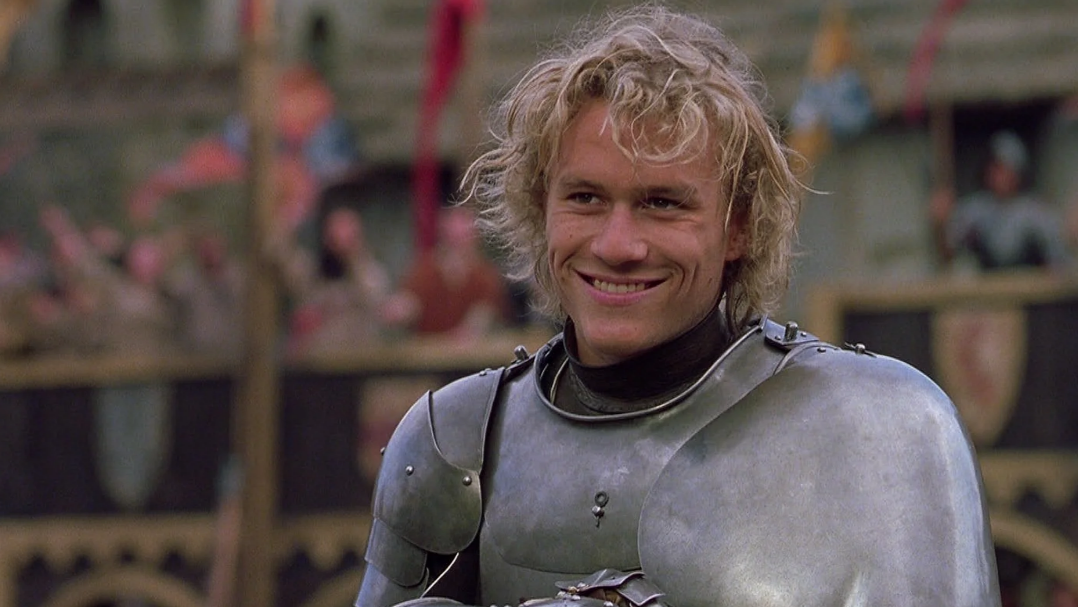 А) В баскетбольном матчеБ) В конном турниреВ) В стрельбе из лукаГ) В беге в мешках2. Какая книга завершает трилогию "Властелин Колец"? А) "Возвращение короля"Б) "Принц Каспиан"В) "Грёзы о весне"Г) "Хоббит"3. Соотнесите цвета и названия групп: (1 - 4; 2 - 3; 3 - 1; 4 - 5; 5 - 2)4. Кто написал классическую фолк-песню "Halleylujah" ("Аллилуйя")?А) Вуди ГатриБ) Боб ДиланВ) Леонард Коэн Г) Джоан Баэз5. Главной темой какого фильма является этот саундтрек? (Включить главную тему к фильму "Пираты Карибского моря")6. Как называется группа львов?(Прайд)7. Кто живёт в адском поместье в мультфильме "101 далматинец"?А) Демона Фон ПиклБ) Леди ЩенкохватВ) Сельма БлэкхартГ) Стервелла Де Виль8. В образе кого Бритни Спирс появилась в клипе на эту песню?(Песня "Toxic";Образ - стюардесса)9. Какой из футбольных клубов базируется в Лондоне? (Челси)10. Тахта, колыбель и футон - это...А) СтолыБ) КроватиВ) ШкафыГ) Кухонный гарнитур11. Кто и для чего спел эту песню в 1994 году?(Включить песню Элтона Джона "Can you feel the love tonight";Для мультфильма "Король лев")12. Какие представители древней цивилизации традиционно носили тогу?(Римляне)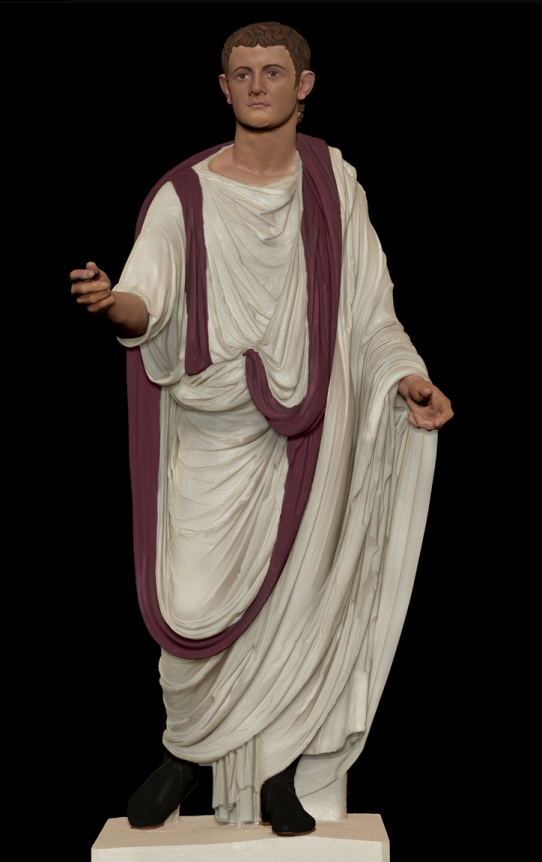 13. Герои Булгакова (1) или Олимпийские чемпионы (2)?Михаил Берлиоз (1)Дмитрий Берестов (2)Юрий Борзаковский (2)Иван Бездомный (1) Бабич Евгений (2)Михаил Берлиоз (1)Понтий Пилат (1)14. Под какую песню Юля Волкова и Лена Катина убегали в этом клипе?(Включить без звука отрывок клипа на песню "Нас не догонят")15. Что обычно говорит Санта Клаус, когда спускается по печной трубе?А) Хо-хо-хо!Б) Ха-ха-ха!В) Хи-хи-хи!Г) Помогите!16. Сопоставьте кадры из фильмов о Гарри Поттере и название части:1.2.
                                                      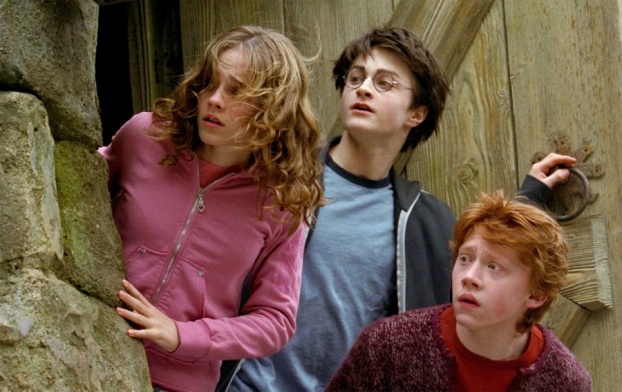 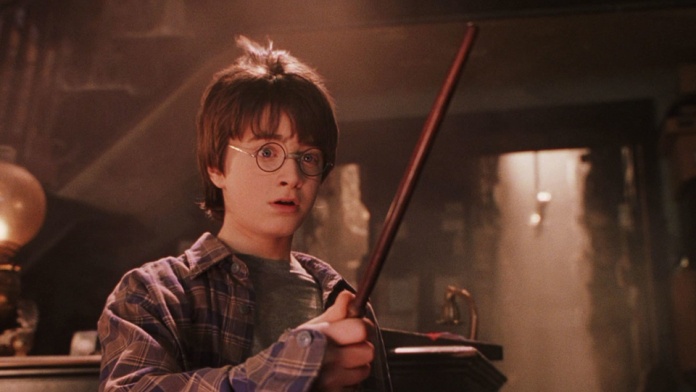 3. 4.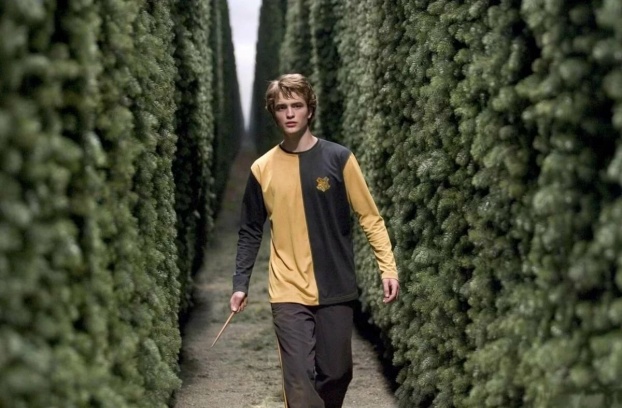 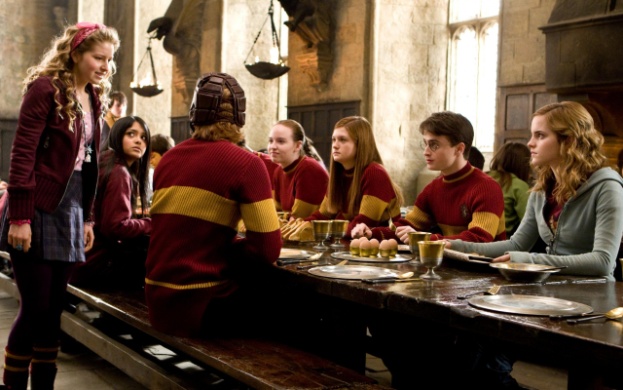 А) "Гарри Поттер и Принц-полукровка"Б) "Гарри Поттер и Узник Азкабана"В) "Гарри Поттер и Филосовский камень"Г) "Гарри Поттер и Кубок огня"(1 - Б; 2 - В; 3 - Г; 4 - А)17. Какая группа в 1978 году выпустила этот хит?(Хит - "Y.M.C.A.")А) Village PeopleБ) Hamlet HumansВ) City LadyГ) Town Men18. Какая полезная жирная кислота содержится в рыбе?А) Витамин СБ) ДубильнаяВ) СернаяГ) Омега-319. Какой длинный шарф из перьев называется также, как и род змей?(Боа)20. Сколько времени понадобится, чтобы обогнуть Землю, пробегая по марафону вдоль экватора каждый день?А) Четыре дняБ) Два с половиной годаВ) Три месяцаГ) Десять лет21. Как называется детский обед в Макдоналдс?("Хэппи Мил")22. К какому подвиду морских животных относится Немо и его отец Марлин?(Рыба-клоун)23. В каком виде спорта вы можете оказаться на фервее и рафе?А) В велоспортеБ) В гольфеВ) В автоспортеГ) В бейсболе24. Перед вами кадры из фильмов и названия книг, по которым эти фильмы сняты. Сопоставьте названия с картинками:1. 2.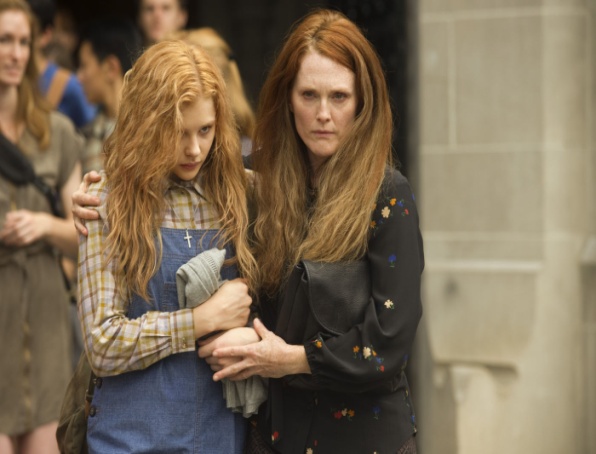 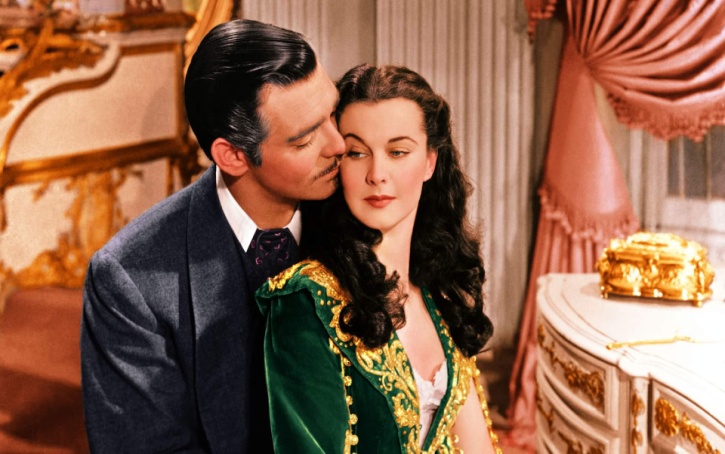 3. 4. 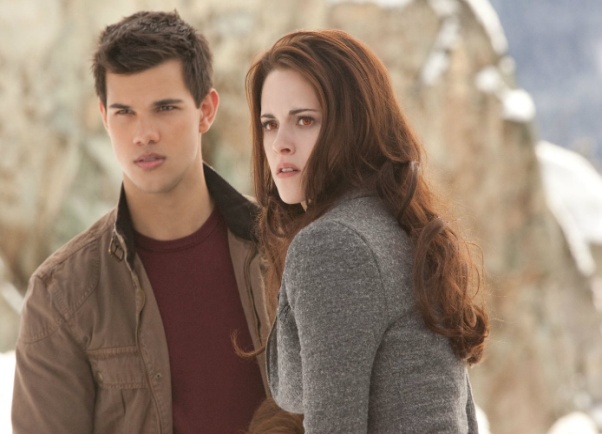 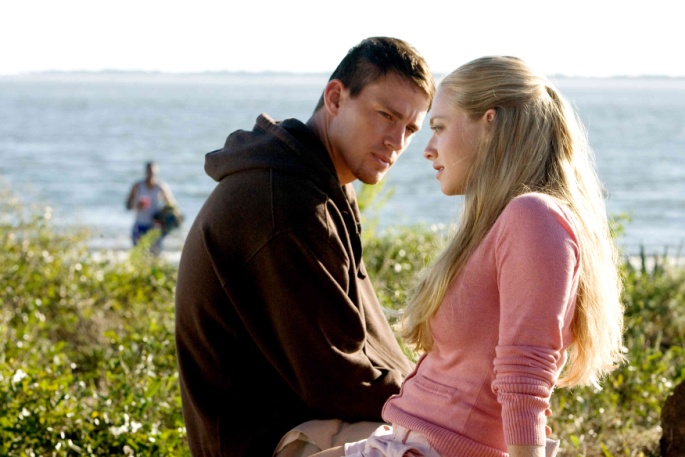 А) "Дорогой Джон"Б) "Сумерки"В) "Телекинез"Г) "Унесенные ветром"(А - 4; Б - 3; В - 1; Г - 2)25. Какой герой мультфильма умеет летать, но не умеет разговаривать?А) Спящая КрасавицаБ) Мэри ПоппинсВ) ДамбоГ) Питер ПэнRed5PinkEyed PeasMaroonFloydGreenHot Chili PeppersBlackDay